Publicado en Madrid el 26/04/2022 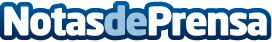 El azafrán, aliado contra el insomnio primaveral, según AORA HealthLa primavera, además de traer consigo días más largos, conlleva una serie de síntomas que inciden en el organismo, tanto a nivel emocional como físico, siendo el insomnio uno de ellosDatos de contacto:Sheila Carbajal915 191 005Nota de prensa publicada en: https://www.notasdeprensa.es/el-azafran-aliado-contra-el-insomnio Categorias: Nacional Medicina Nutrición Industria Farmacéutica Medicina alternativa Consumo http://www.notasdeprensa.es